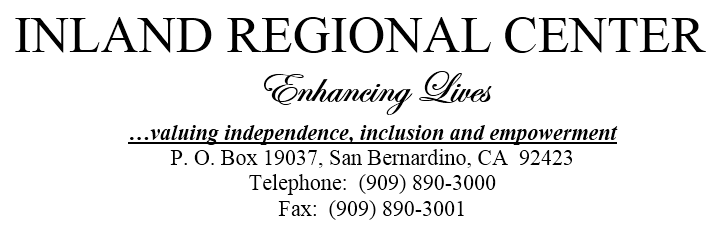 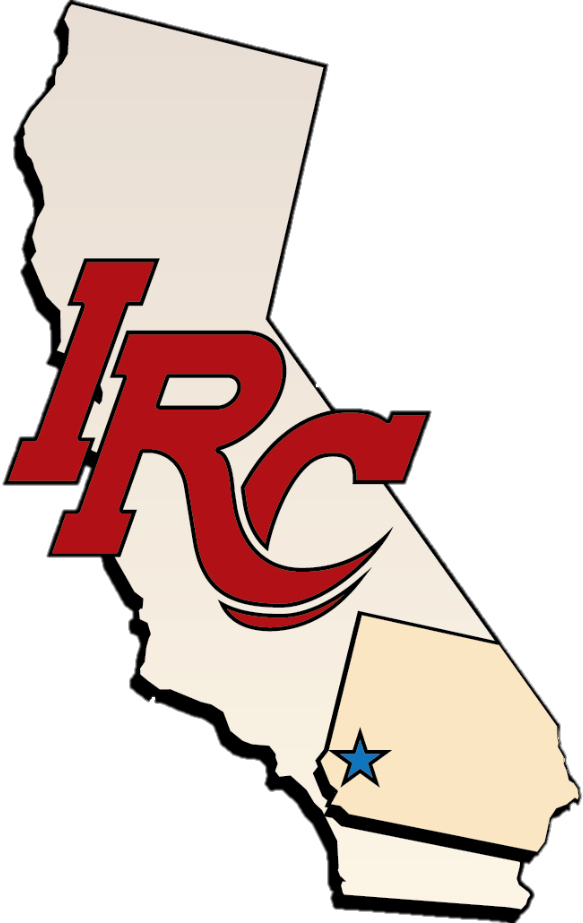 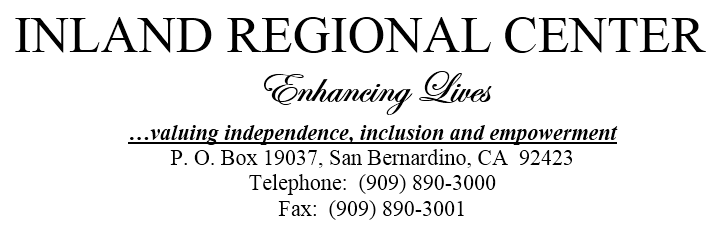 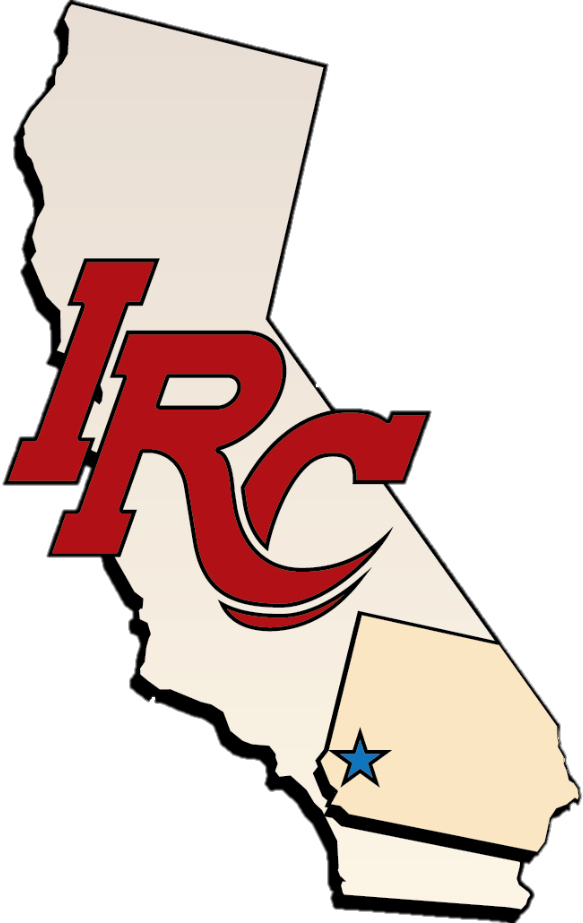 Insurance Information FormIf not completed in its entirety, reimbursement may be delayedThe following information is needed for review of your request for IRC assistance with insurance copayments, coinsurance or deductible for your child. Completion and return is due by December 31, 2017, Attn: Julie Brown, Behavior Specialist Technician.IRC will be able to proceed with the review of your continued request when all the below information has been received.Client and Insurance InformationClient Name: ________________________________________DOB: ____________ UCI#: ____________Number of children in family who are regional center clients: ___________________________________Number of family members in your household: __                         _________________________________Employed: 	Mother [ ] Yes  [ ] No		Father [ ] Yes  [ ] NoPrivate Insurance Plan: ___________________________                          ___________________________Type:	[ ]HMO		[ ] PPO		[ ] POSMedi-Cal:	[ ] Yes	[ ] No	if yes, BIC#: __                         ________________________________     _PLEASE CONTACT YOUR INSURANCE COMPANY or HUMAN RESOURCES DEPARTMENT FOR THE FOLLOWING INFORMATION (you may also submit a copy of the Coverage Book to jbrown@inlandrc.org) : Annual Maximum Out-of-Pocket:  Individual $___________________    Family Out-of-Pocket: $________________ (if more than RC consumer)Co-payment 	Amount: $____________________________ per dayDeductible 	Amount: $____________________________ if applicable to the serviceDeductible met? [  ] No  [  ] Yes, date: ____________Plan Year Begins: _____________________(Month) 		Services for which you are requesting assistance: (Services must be related to the developmental disability/developmental delay; agreed to by the planning team; and included in the client’s IPP)Type of Service: _______________                                                                                ___________________Name of Provider: __                                   ___________________	In-network provider?  [  ] Yes  [  ] NoFrequency of Service: ______                           ________________Please read the following information carefully:I agree to sign Authorization for Use or Disclosure of Information forms for IRC to obtain information from my insurance company and the provider(s) of developmental health treatment services.I understand that I must meet the financial requirements for IRC to fund my copayment, coinsurance or deductible for developmental health treatment services.I understand that if I do not meet financial eligibility requirements, funding of my copayment, coinsurance or deductible may be considered if I am able to demonstrate an extraordinary event, a catastrophic loss or significant unreimbursed medical costs. I understand that I must provide necessary information which verifies any financial need.I understand that my service provider must be a regional center vendor.I understand that IRC funding my copayment, coinsurance or deductible will be at the in-network rate.I understand that the services for which I am requesting copayment, coinsurance or deductible reimbursement must be on my child’s IPP.I understand that my signature below authorizes IRC to make my required copayment, coinsurance or deductible directly to the service provider.Please return this form, signed, along with the following:A copy of the insurance card for the client (front and back)Insurance Coverage Benefits SummarySigned Authorization for Use or Disclosure of Information forms; one form completed for your insurance company and form(s) completed for your provider(s)._____                                          ______________    	________________Signature of Insured					Date_____                                          ____________  _Print NameReturn forms in the enclosed envelope to:			Inland Regional Center			P.O. Box 19037			San Bernardino, CA 92423-9037